Муниципальное казённое дошкольное образовательное учреждение«Детский сад № 11»Конспект Непосредственно образовательной деятельности  по теме: «Звуки В – В'. Буква В». (подготовительная к школе логопедическая группа)                                                                              Подготовила:                                                                                                                     учитель-логопед                                                                              Д.В. Кущенко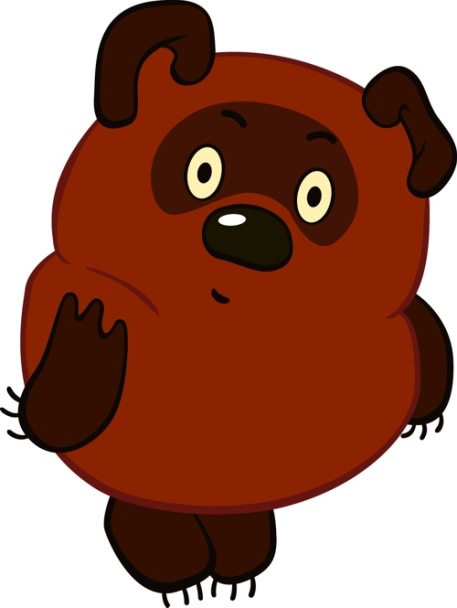 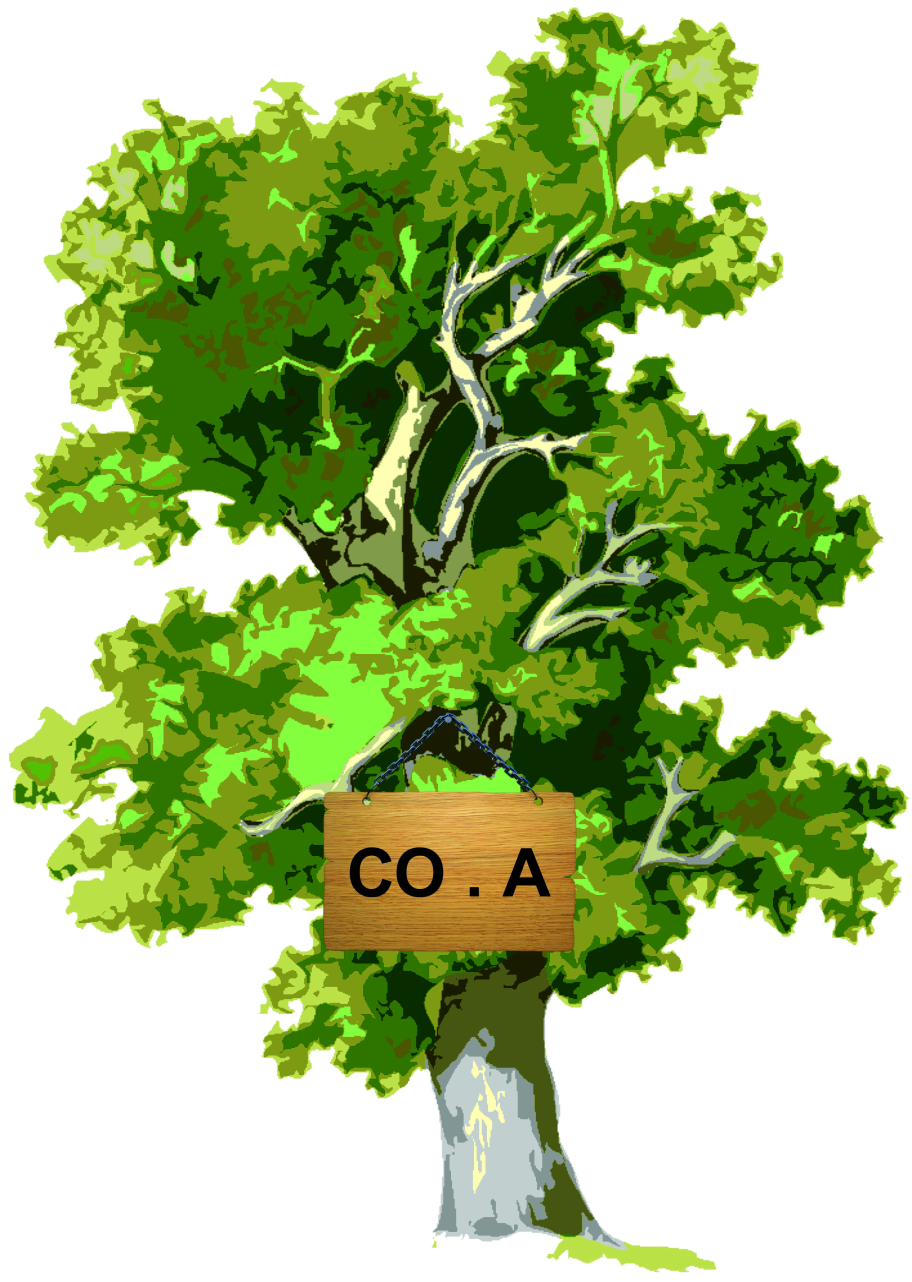 г. Биробиджан2016 г.Задачи:Учить дифференцировать звуки  [В-В’].Развивать фонематическое восприятие, звуковой и слоговой анализ слов.Продолжать упражнять в составлении предложений.Познакомить с буквой «В», ее графическим изображением; формировать навык чтения прямых слогов.Развивать внимание,  память, мышление, общую и мелкую моторику. Формировать доброжелательное отношение к друзьям, умение работать парами.Интеграция образовательных областей: РР, ПР, ХЭР, СКР, ФР.      Используемые инновационные и здоровосберегающие технологии:ИКТ;Су - джок – терапия.Камушки Марблс.Оборудование:Проектор, экран.Презентация.Видео из мультфильма.Мольберт.Картинки со звуками [В-В’].Звуковые часы. Камушки марблсСу- джок шарики.Маркеры.Таблички с надписью «Со.а»Карандаши.Мяч.Зеркала.Ход занятия.  I.Организационный момент.Дети заходят в зал с логопедом.Ты шагай, ты шагай, Своей дорогой не зевай. Ты шагай, ты шагай, Себе пару выбирай. Поздоровайся ладошкой,  Поздоровайся и ножкой, Плечиком и локотком, И конечно язычком. - Здравствуйте! Ты шагай, ты шагай, Своей дорогой не зевай. Ты шагай, ты шагай, Себе пару выбирай. Поздоровайся головкой, Как ты делаешь все ловко. Пальчиком и кулачком, И конечно язычком.- Доброе утро!II. Основная часть.- Ребята сегодня к нам в гости придёт герой мультика, а кто, вы узнаете, отгадав загадку:Мишка решил стать похожим на тучку:
С шариком мишки, ну, очень летучи.
Мёда отведать толстяк захотел,Только он пчёл обмануть не сумел.
Как его звали? Считаю до двух…
Это весёлый медведь…. (Винни Пух)- Винни Пух отправиться сегодня в гости, посмотрите на экран (демонстрируется фрагмент из мультика Винни Пух)- к кому отправится в гости Винни Пух? (К сове)- Вы помните, что Винни — Пух любил различные дразнилки, сопелки?! Так вот. Решил он Сове на День рождения сочинить дразнилки — чистоговорки. И вот что у него получилось.Логопед бросает мяч, а ребёнок проговаривает чистоговорку.Ва — ва — ва — в лесу живёт сова.Ва — ва — ва — вот летит сова.Вы — вы — вы — День рожденье у совы.Вы — вы — вы — несу подарок для совы.Ву – ву - ву поздравлю я сову.Ве — ве — ве — васильков нарву сове.Ве — ве — ве — споём мы песенку сове.Ва – ва – ва будет радостной сова.- Молодцы ребята!- Сегодня вместе с Винни Пухом мы будем учиться различать звуки [в – в']?II. Изолированное произношение звуков «В – В’» уточнение артикуляции, характеристика звуков. - Посмотрите друг на друга и произнесите звук  [В]  (уточнение положения органов артикуляции). - В каком положении находятся губы и зубы? (нижняя губа касается передних верхних зубов, верхняя губа поднята)- Дайте характеристику звукам [В –В’] (по схеме)Звук [В] - какой он? Согласный, звонкий, твёрдый.Звук [В’]– какой он? Согласный, звонкий, мягкий.- Правильно дали характеристику звукам, молодцы!Каким цветом обозначаем на схеме звук [В] твёрдый? (синим кружком)Каким цветом обозначаем на схеме звук [В’] мягкий? (зелёным кружком)III. Д/и «Тропинка»Сядьте тихо и неслышно,
Будем мы сейчас трудиться.И заданья нелегки.
Нам, друзья, нельзя лениться,
Скоро будете вы – ученики!– Винни Пух собрался идти к сове через лес по тропинке.- Давайте выложим Винни-Пуху тропинку, если вы услышите в слоге или слове твёрдый звук [В], то тропинка будет из синего камня, а если мягкий звук [В], то из зелёного. Работать будем парами.Ва, ве ,ви, варюшки, веник, вата, Варя, веер, самовар. - Вот мы и дошли до домика Совы.IV. Д/и «Новое слово»- А здесь нас кто-то уже поджидает.- Что такое не везёт? – Потерял я где-то хвост! Так бы и бродил в печали, Если б только не узнали О беде моей друзья. Отгадайте, - кто же я? (Ослик Иа) - Ослик хочет с нами поиграть, замените в слове первый звук на звук «В» и получите новое слово.Щенок, грач, пышка, корона, метка, дождь, полк.V. Физминутка (су-джок).- Пока Винни Пух и ослик Иа играли, то к ним незаметно подполз ежик.Ежик колет нам ладошки,Поиграем с ним немножко.Ежик нам ладошки колет –Ручки к школе нам готовит.Мячик-ежик мы возьмем, (подбрасываем мячик вверх)Покатаем и потрем. (прокатываем между ладошек)Вверх подбросим и поймаем, (опять подбрасываем мячик)И иголки посчитаем. (пальчиками мнем иголки мячика)Пустим ежика на стол, (кладем мячик на стол)Ручкой ежика прижмем (ручкой прижимаем мячик)VI.  Д/и «Помоги Пятачку»– Поздравить сову ещё кто-то пришёл, послушайте внимательно.- Звать медведя Вини-Пух.
Кто мишутки лучший друг?
Не петух и не бычок,
А весёлый …
(Пятачок)

- Пятачок ребята принёс сове на день рождение много шариков, но вот незадача, были они не яркие, давайте поможем ему их раскрасить.(раскрашиваем, делая звуковой анализ слов: Ваза, ива, киви).VII. Д/и «Расставь подарки» – Но вот, все друзья в сборе, можно идти к Сове.- Сове подарили очень много подарков. Давайте расставим их аккуратно на полочки, чтобы был порядок. Подарки будем расставлять в зависимости от количества слогов. Если в слове один слог — подарок ставим на первую полочку, два слога — на вторую, три слога – на третью полочку.Ваза, вилка, тыква, варенье, варежки, весы, самовар, дверь.VIII.  Д/и «Необычные часы» - А у совы дома есть необычные часы.- Найдите картинки, в названии которых есть звуки [В-В’], соедините стрелочкой с любой картинкой, составьте предложение с этими словами.- Давайте выложим схему одного предложения (бабочки марблс)IХ. Д/и «Подарок Сове» - Когда Винни — Пух пришёл к Сове, он увидел на табличке вместо одной буквы точку. А так как у Совы праздник, он не стал ей об этом говорить. Но решил помочь. Как вы думаете, что произошло с буквой?(Буква потерялась).-  Может быть мы должны помочь Сове  найти букву, но прежде мы с ней познакомимся.- Буква «В» обозначает звуки [ В и В’].- Я предлагаю вам сделать подарок Сове — выложить букву «В» из цветов.Дети выкладывают букву из цветов марблс, работают парами.ХI. Д/и «Найди букву»- А сейчас попробуем найти букву «В».ХII Д/и «Самый ловкий»- Сова, хочет развлечь своих гостей.- Прочитайте слоги, подумайте, как звучит звук [в], мягко или твёрдо, возьмите из корзины мяч синий или зелёный. - А теперь посмотрим кто самый ловкий, забросьте свои мячи в  нужную корзину.ХIII. Д/и «Таблички» - И всё — таки давайте подарим Сове новые таблички на дерево. У каждого из вас на столе лежит своя табличка, на которой написано «Со . а», но без буквы «В». Вам нужно вписать букву и ваши таблички мы подарим Сове.- Но сначала посмотрите на доску, я вам покажу, как пишется буква «В»(анализ написания буквы). - Давайте пропишем эту букву в воздухе.(дети печатают на табличках букву «В»).ХIV. Итог. - С какими звуками мы сегодня познакомились?- С какой буквой? - Какие задания вам запомнились?Молодцы ребята!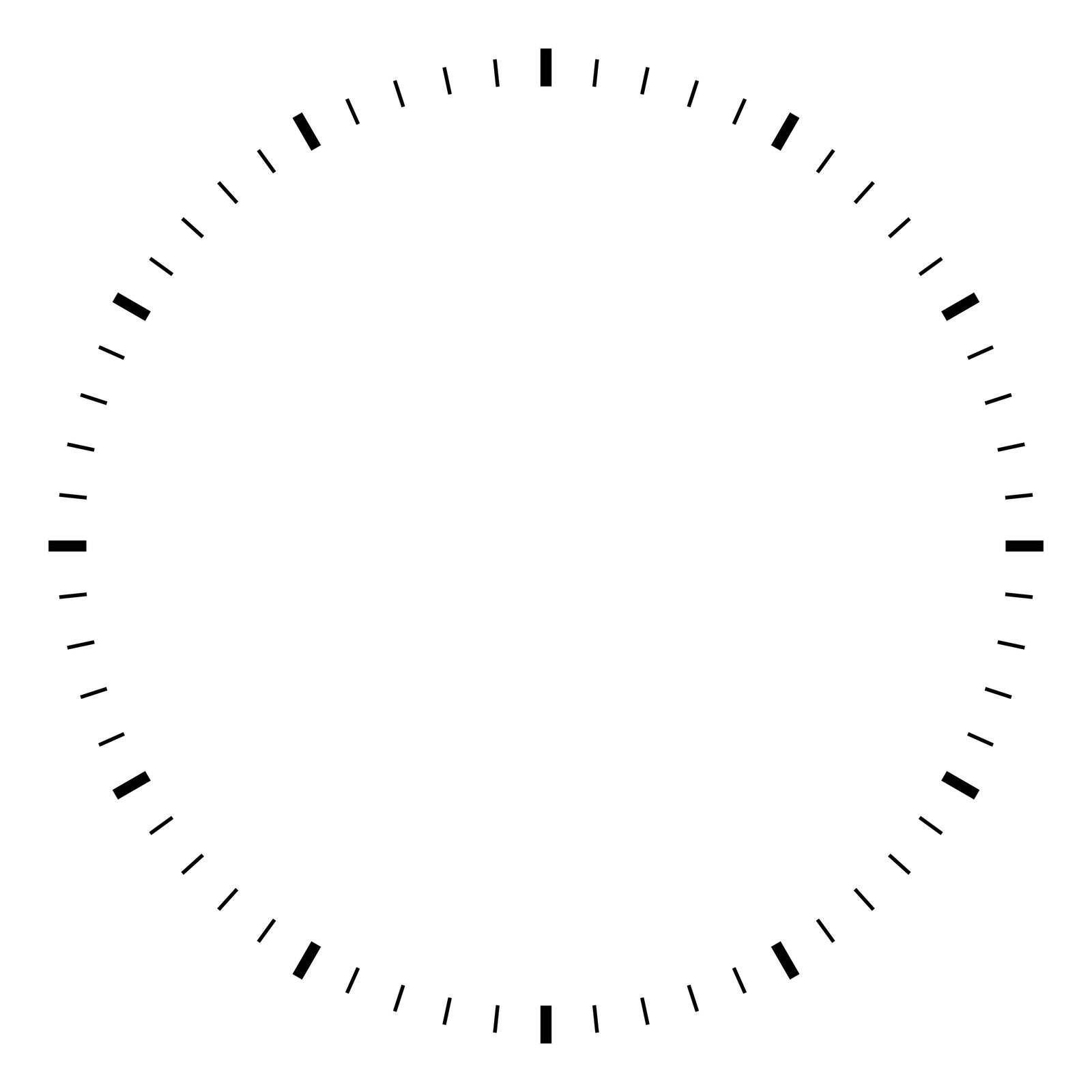 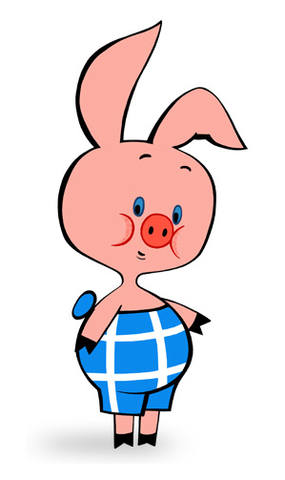 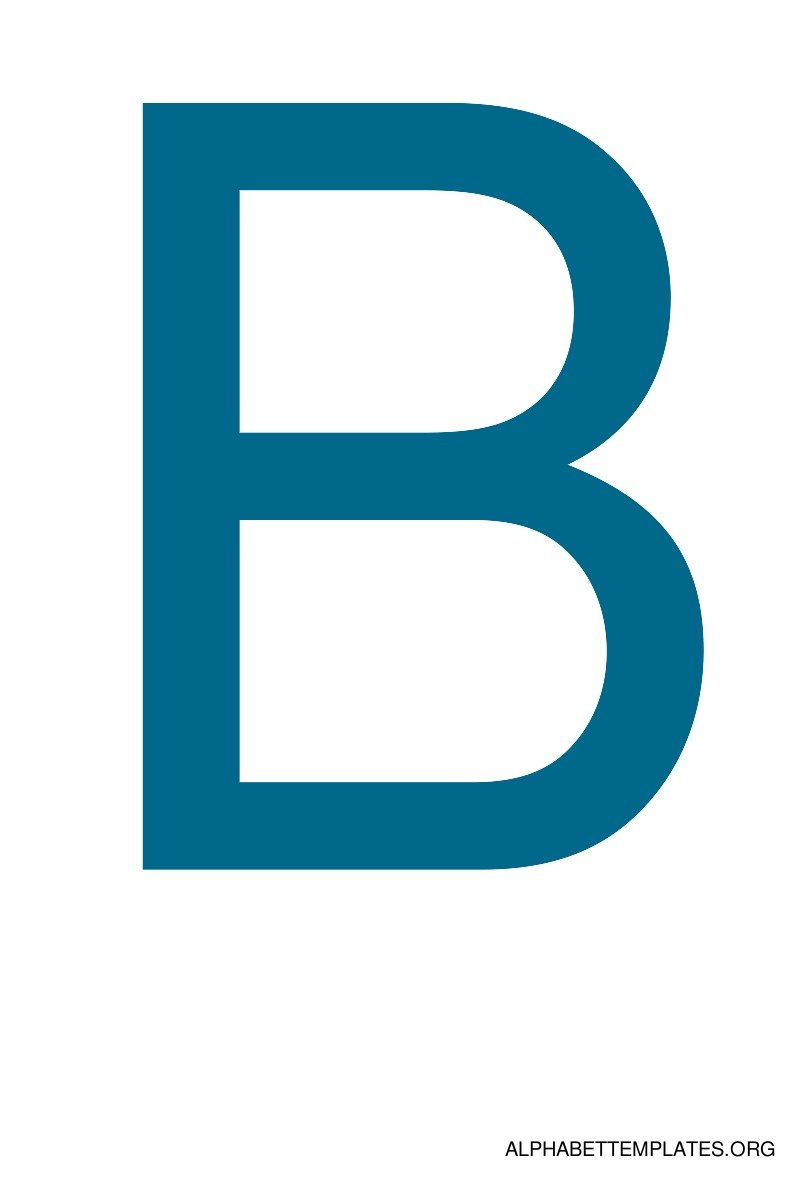 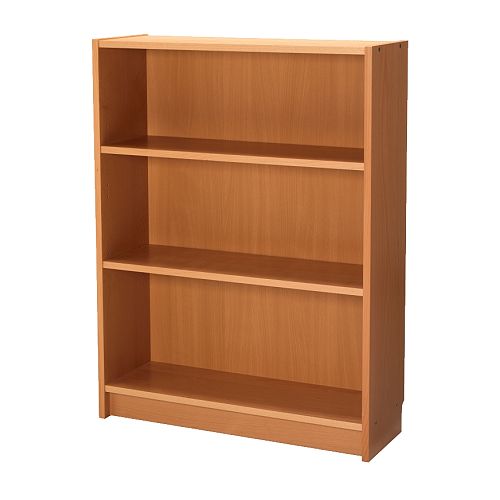 ВОВЕВИВУВАВЕ ВЫВИ123